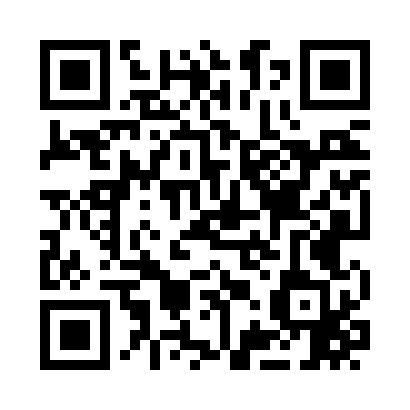 Prayer times for Orizaba, Nevada, USAMon 1 Jul 2024 - Wed 31 Jul 2024High Latitude Method: Angle Based RulePrayer Calculation Method: Islamic Society of North AmericaAsar Calculation Method: ShafiPrayer times provided by https://www.salahtimes.comDateDayFajrSunriseDhuhrAsrMaghribIsha1Mon3:575:3012:554:508:199:512Tue3:585:3112:554:508:189:513Wed3:595:3112:554:508:189:514Thu3:595:3212:554:508:189:505Fri4:005:3312:554:508:189:506Sat4:015:3312:554:508:179:497Sun4:025:3412:564:508:179:498Mon4:035:3412:564:518:179:489Tue4:045:3512:564:518:179:4810Wed4:045:3612:564:518:169:4711Thu4:055:3612:564:518:169:4612Fri4:065:3712:564:518:159:4613Sat4:075:3812:564:518:159:4514Sun4:085:3812:564:518:149:4415Mon4:095:3912:574:518:149:4316Tue4:105:4012:574:518:139:4317Wed4:115:4112:574:518:139:4218Thu4:125:4112:574:518:129:4119Fri4:135:4212:574:508:119:4020Sat4:155:4312:574:508:119:3921Sun4:165:4412:574:508:109:3822Mon4:175:4512:574:508:099:3723Tue4:185:4512:574:508:089:3624Wed4:195:4612:574:508:079:3425Thu4:205:4712:574:508:079:3326Fri4:215:4812:574:498:069:3227Sat4:235:4912:574:498:059:3128Sun4:245:5012:574:498:049:3029Mon4:255:5012:574:498:039:2830Tue4:265:5112:574:498:029:2731Wed4:275:5212:574:488:019:26